Professoras: Aline N. da Cruz e Juçara Ap. R. da Silva.Sequência didática: Semana 01/03 a 05/03.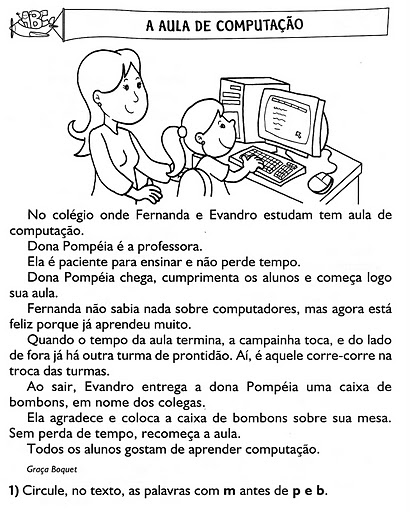   2) Recorte de jornais ou revistas palavras com M antes de P e B. Crie frases com essas palavras.Interpretando o texto:a) Como é o nome da professora de Fernanda e Evandro?b) O que dona Pompéia costuma fazer ao chegar na sala de aula? c) O que acontece quando o sinal bate para aula de dona Pompéia? d) Evandro gosta de presentear a professora. Com o que ele costuma presentear?e) Agora você sabe como são as aulas de Fernanda e Evandro. Em um pequeno texto conte como é sua escola, sua professora e suas aulas.3) Leia com atenção a regra ortográfica e as palavras que seguem.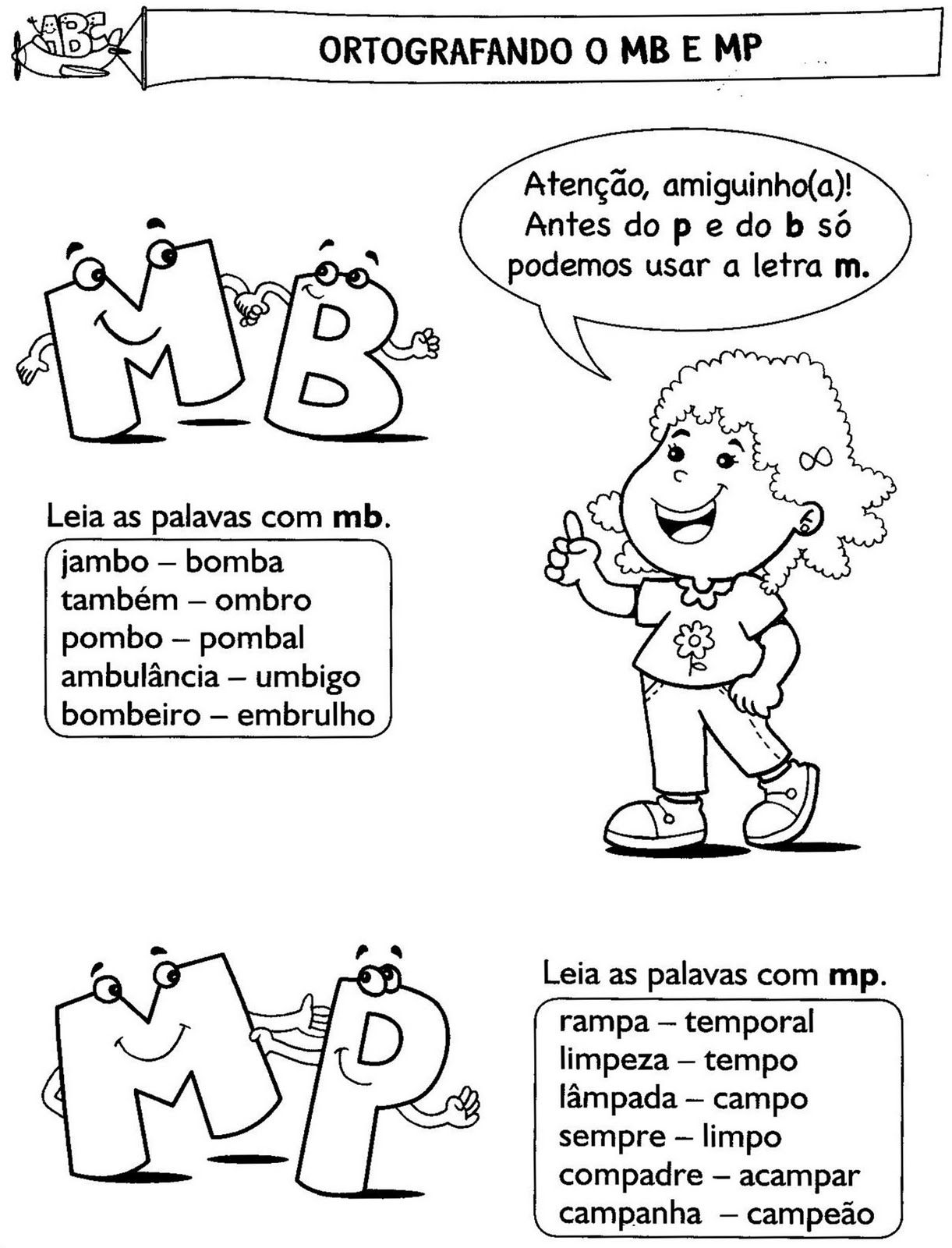 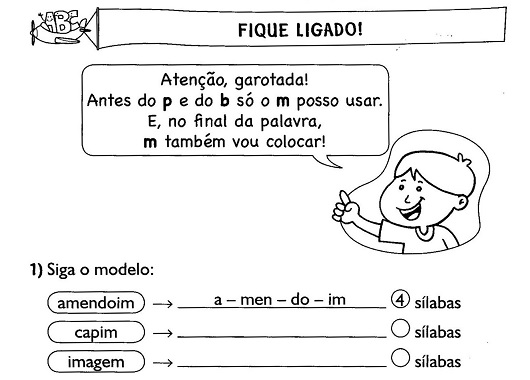 4) Complete a atividade a baixo utilizando Mou N: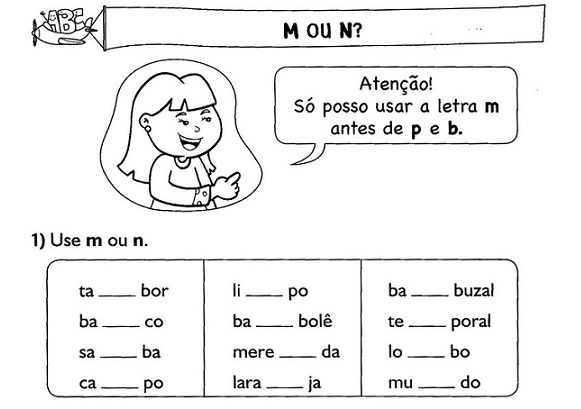 5) Utilizando a regrinha que você aprendeu complete as palavras a baixo: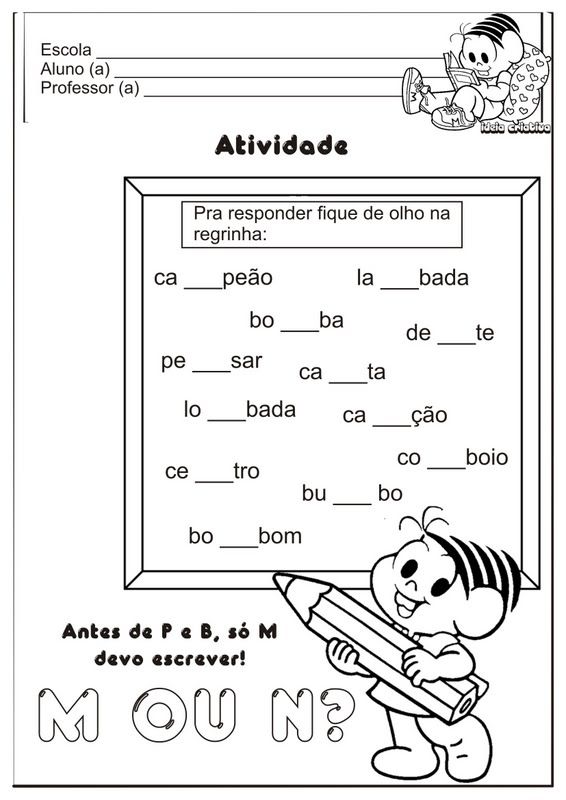 6) Reescreva as palavras do quadro acima e separe-as em sílabas:Matemática: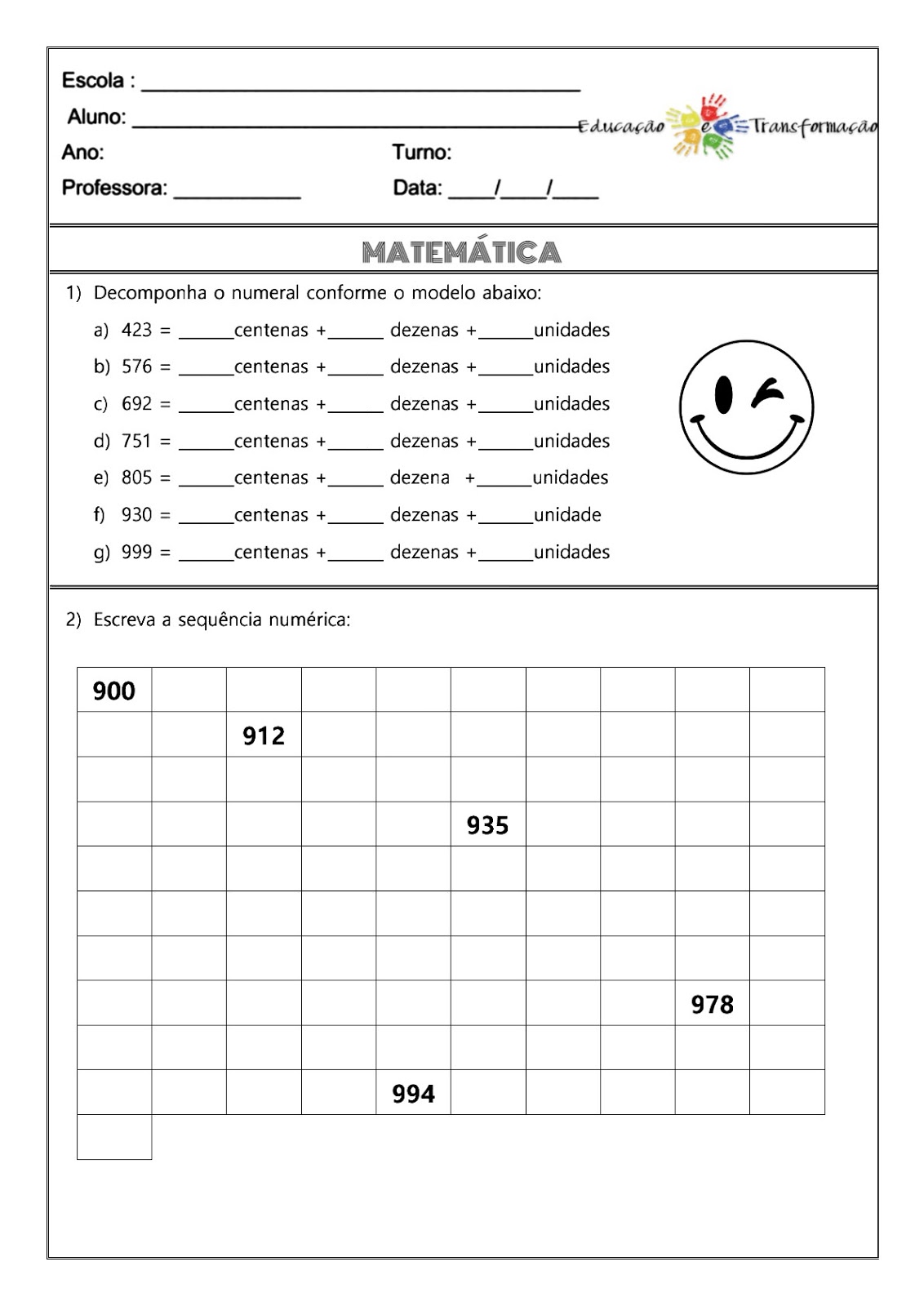 3) Responda qual é o número:a) 7 centenas, 5 dezenas, 8 unidades=__________a) 2 centenas, 4 dezenas,7 unidades=__________a) 3 centenas, 4 dezenas,2 unidades=__________a) 2 centenas,3 dezenas, 9 unidades=__________a) 4 centenas, 2 dezenas, 3 unidades=__________a) 5 centenas, 8 dezenas, 4 unidades=__________a) 6 centenas, 4 dezenas, 5 unidades=__________4) Arme e efetue:5) Siga o exemplo:456= 4 centenas +5 dezenas + 6 unidades.389=___________________________________________________962=___________________________________________________721=___________________________________________________534=___________________________________________________234=___________________________________________________763=___________________________________________________865=___________________________________________________6) Vamos brincar com o caça resultados: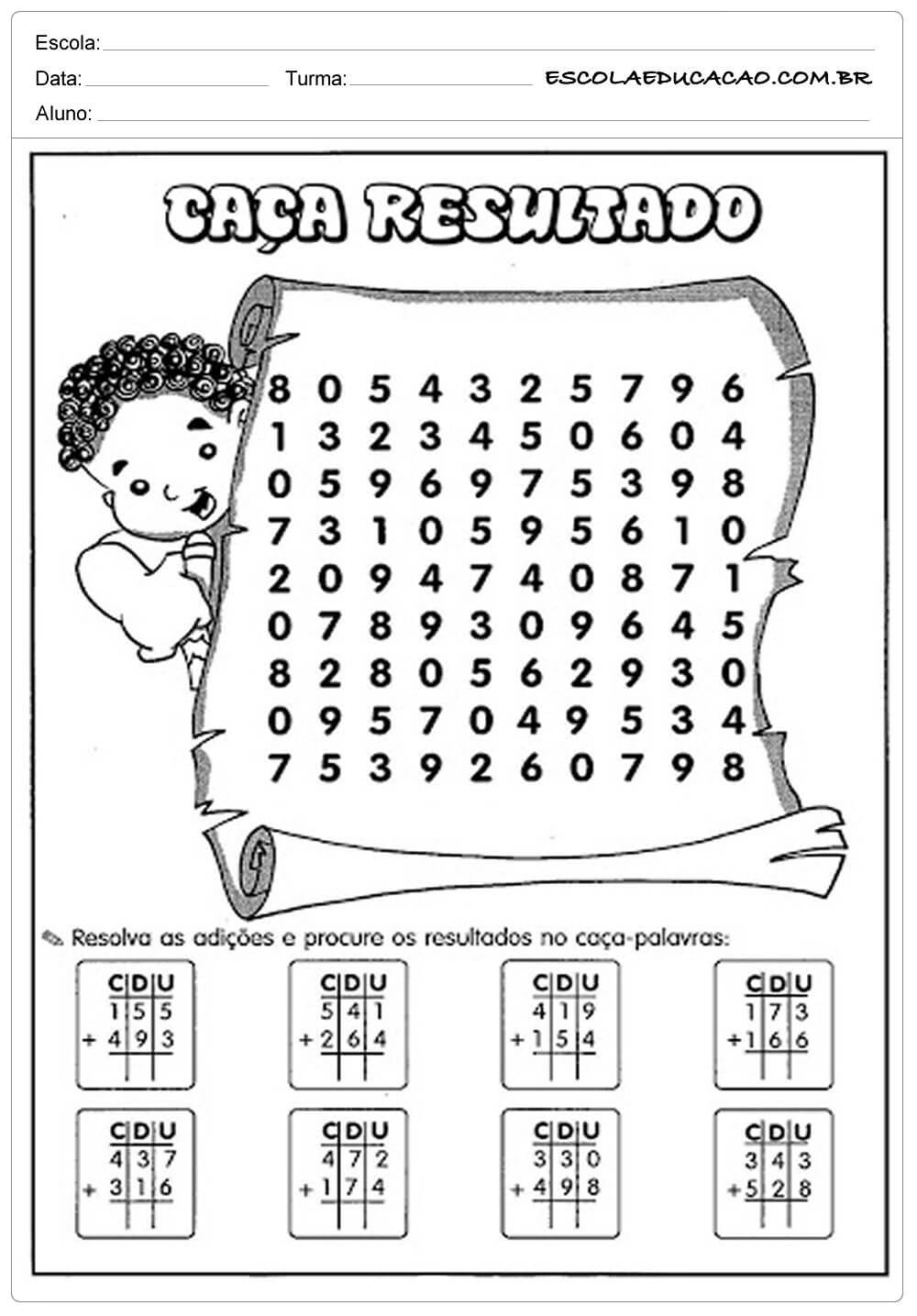 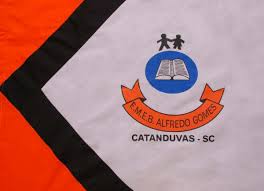 Escola Municipal de Educação Básica Alfredo Gomes.Catanduvas, março de 2021.Diretora: Ivania Ap. Nora Assessora Técnica Pedagógica: Simone Andréa CarlAssessora Técnica Administrativa: Tania Nunes de ÁvilaProfessoras: Aline e Juçara.4º ano matutinoa) 342 + 215=f)  345 + 523=b) 210 + 214=g) 458 + 232=c) 548 +235=h) 145 + 123=d) 327 + 124=i) 587 + 246=e) 468 + 215=j) 376 + 122=